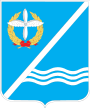 МЕСТНАЯ АДМИНИСТРАЦИЯКАЧИНСКОГО МУНИЦИПАЛЬНОГО ОКРУГАПОСТАНОВЛЕНИЕ№ 65-МАО внесении изменений в постановление местной администрации Качинского муниципального округа от 13.01.2017 № 05-МА «Об утверждении календарного плана спортивно-досуговых мероприятий, проводимых в Качинском муниципальном округе, на 2017 год»В  целях создания благоприятных социальных, творческих и организационно-правовых условий для воспитания и развития жителей округа, особенно молодых граждан, популяризации здорового образа жизни и привлечения широких слоёв населения к регулярным занятиям спорта, в соответствии с муниципальной программой «Развитие физической культуры и спорта внутригородского муниципального образования города Севастополя Качинский муниципальный округ на 2016-2018 годы», утверждённой постановлением местной администрации Качинского муниципального округа от 24.11.2016 № 55-МА, Уставом внутригородского муниципального образования города Севастополя Качинский муниципальный округ, Положением о местной администрации внутригородского муниципального образования города Севастополя Качинский муниципальный округ, утверждённого Решением Совета Качинского муниципального округа от 13.05.2015 № 14,местная администрация Качинского муниципального округаПОСТАНОВЛЯЕТ:1. Внести изменения в Постановление местной  администрации Качинского муниципального округа от 13.01.2017 № 05-МА «Об утверждении календарного плана спортивно-досуговых мероприятий, проводимых в Качинском муниципальном округе, на 2017 год» (далее – Постановление):1.1. Приложение к Постановлению изложить в редакции Приложения к настоящему постановлению. 2. Обнародовать  настоящее постановление на  информационном стенде внутригородского муниципального образования города Севастополя Качинский муниципальный округ и на официальном сайте внутригородского муниципального образования города Севастополя Качинский муниципальный округ.3. Настоящее Постановление вступает в силу с момента его обнародования.4. Контроль за исполнением настоящего Постановления оставляю за собой.Приложениек постановлениюместной администрации Качинского муниципального округаот 20.06.2017 № 65-МАПриложениек постановлениюместной администрации Качинского муниципального округаот 13.01.2017 № 05-МАУТВЕРЖДАЮГлава ВМО Качинский МО, исполняющий полномочия председателя Совета,Глава местной администрации_______________________Н.М. ГерасимКАЛЕНДАРНЫЙ ПЛАНспортивно-досуговых мероприятий, проводимых в Качинском муниципальном округе, на 2017 год20 июня 2017 годапгт КачаГлава ВМО Качинский МО, исполняющий полномочия председателя Совета, Глава местной администрацииН.М. Герасим№ п/пДата проведения мероприятияНаименование мероприятияОтветственный за подготовкуПодпрограмма «Массовый спорт»1Июнь 2017Соревнование по боксуКупчинская С.Г. – главный специалист общего отдела2Июль 2017Соревнование по волейболуКупчинская С.Г. – главный специалист общего отдела3Август 2017Соревнование по теннисуКупчинская С.Г. – главный специалист общего отдела4Сентябрь 2017Соревнования между школами по футболуКупчинская С.Г. – главный специалист общего отдела5Октябрь 2017Соревнование по «КУДО»Купчинская С.Г. – главный специалист общего отдела6Ноябрь 2017Показательное выступление спортивных секцийКупчинская С.Г. – главный специалист общего отделаПодпрограмма «Физическая культура»7Май 2017Весёлые старты в СОШ № 13Купчинская С.Г. – главный специалист общего отдела8Май 2017Весёлые старты в СОШ № 46Купчинская С.Г. – главный специалист общего отдела9Сентябрь 2017Соревнования в СОШ № 13 «Мама, папа, я спортивная семья»Купчинская С.Г. – главный специалист общего отдела10Сентябрь 2017Соревнования в СОШ № 46 «Мама, папа, я спортивная семья»Купчинская С.Г. – главный специалист общего отдела